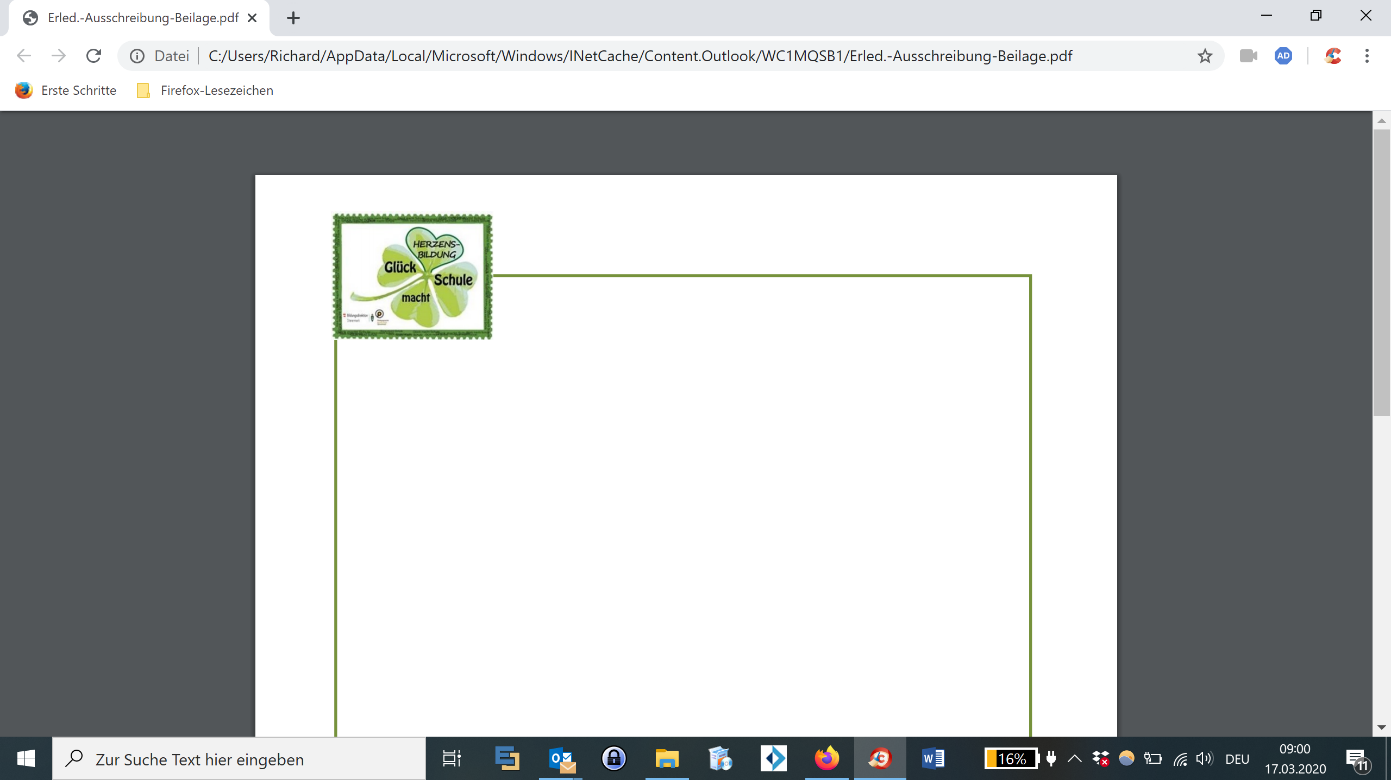 GlücklichheitswocheDie Kinder der 1. Klasse der Volksschule Schönegg setzten sich in der Woche vom 9.3 bis 13.3.2020 mit dem Thema Glück auseinander. Dazu versammelte sich jeden Tag die gesamte Schule, um den Tag gemeinsam zu beginnen. Jeden Tag erfolgte ein anderer Start in den Tag. So begrüßten wir uns mit einem chinesischen Morgengruß, zogen einen Spruch aus der Komplimentebox, sangen ein Lied oder starteten mit einer gemeinsamen Bewegungseinheit im Turnsaal. Danach ging es in den Klassen weiter. Die Kinder der ersten und zweiten Stufe überlegten was Glück für sie bedeutet. Zeichneten dazu Bilder und sammelten gemeinsam Glücksmomente, welche sie auf Papier festhielten. Auch eine Fantasiereise zum Thema Glück und eine Meditation führte zu sehr entspannten Augenblicken. Das Buch über „Larabella die Glücklichheitsfee“ gab den Kindern noch weitere Denkanstöße.Das Lied „Wenn du glücklich bist“ lockerte den Unterricht zwischendurch immer wieder auf. In dieser Woche gab es auch ein Geburtstagskind, welches eine Glücksdusche erhielt. Das Buch „Glück gesucht!“ begleitete uns ebenfalls die ganze Woche und die Kinder der 1. Stufe lernten dadurch einen neuen Buchstaben, das G/g, kennen. In dieser Woche gab es viele Glücksmomente, welche für die Kinder unvergesslich schön waren.	Gabriele Lagler	Klassenlehrerin der 1. Klasse (1. und 2.  Stufe)Glückswoche – Tage des GlücksVon 09. März bis zum 13. März war in unserer Schule und Klasse das Glück und damit verbunden unsere Gefühle im Mittelpunkt des Lernens. Gefühle nehmen einen großen Raum in unserem Leben ein und sind sehr wichtig bei der Persönlichkeitsentwicklung. Unser Ziel in dieser Woche war es, dass die Kinder lernen, ihre Gefühle differenziert wahrzunehmen, zu deuten und angemessen zu artikulieren.  Wir müssen die Sprache der Gefühle ebenso lernen wie die Schriftsprache. Gemeinsame Morgenrituale halfen uns gemeinsam den Tag zu beginnen.   Am Montag stand ein gemeinsames Morgenlob am Programm: „So wie ich bin, komme ich zu dir…“  Danach gab es für jedes Kind und jeden Lehrer aus der Komplimentebox ein Motivationskärtchen, das uns durch die ganze Woche begleitete. Am Dienstag starteten wir dann mit einer Bewegungseinheit im Turnsaal. Es hieß da: „Keep your body fit…“ Der Mittwoch stand dann ganz unter dem Thema „Glück“. Es begann mit einem chinesischen Morgengruß und dem Lied: „Wenn du glücklich bist“. Dann begann der Glückstag in jeder Klasse. Teile des Buches „Larabella, die Glücklichheitsfee“ wurden vorgelesen. Im Anschluss daran gab es eine Traumreise. Nach dieser gab es eine Feedback- Phase, wo die Kinder bewusst auch lernen ihre Gefühle auszudrücken. Sie schrieben nieder, was Glück für sie ist oder für sie bedeutet. Ein Kind hat den Glücksbegriff in diese Worte gefasst: „Glück ist es, wenn ich so bin, wie ich bin!“ Welch ein Glück! Auch in BE wurden Glücksbilder gemalt. Ein weiterer Höhepunkt in dieser Woche war die Lesung mit Frau Elfriede Wimmer, die aus ihrem Glücksbuch „Welche Farben hat das Glück?“ vorlas. Für unsere physische und psychische Gesundheit brauchen wir ein Gleichgewicht, wir wollen eine gesunde Balance zwischen Anspannung und Entspannung finden. So haben wir dem Auftrag der Schule der Förderung der physischen, psychischen und sozialen Gesundheit in dieser Woche ganz besonders entsprochen. Diese Woche wird findet eine Fortsetzung mit dem Schwerpunkt: „Gesundheitswoche“, die im Juni abgehalten werden wird. 	Rosemarie Berghofer – Rieger	Schulleiterin und Lehrerin der 3. Stufe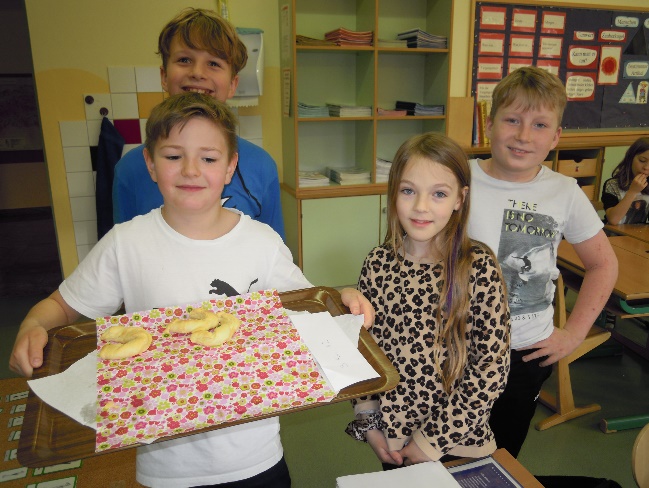 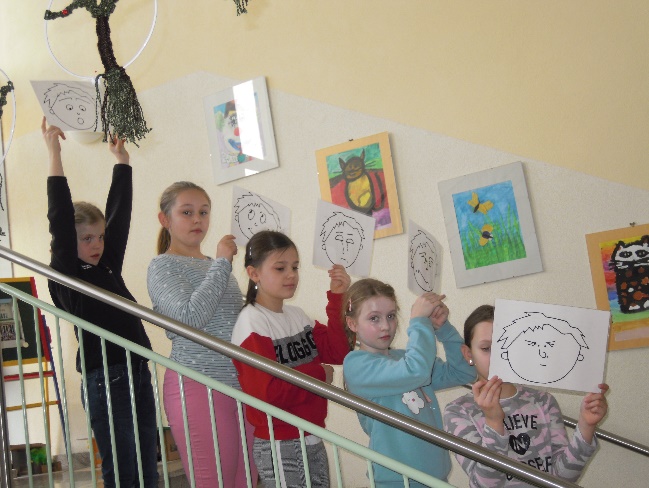 